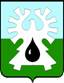 МУНИЦИПАЛЬНОЕ ОБРАЗОВАНИЕ ГОРОД УРАЙХАНТЫ-МАНСИЙСКИЙ АВТОНОМНЫЙ ОКРУГ - ЮГРАДУМА ГОРОДА УРАЙПРОТОКОЛзаседания Думы города Урай шестого созыва20.12.2018                                                                                                          № 2409-00 час.Председательствующий: Александрова Г.П. - председатель Думы города                                                                                  Урай.ПрисутствовалиНа заседании присутствует 12 депутатов, имеется 5 доверенностей отсутствующих депутатов (прилагаются).  Двадцать четвертое заседание Думы города Урай является правомочным.На заседании присутствовали: СЛУШАЛИ: О повестке двадцать четвертого заседания Думы города Урай.Докладчик: Александрова Г.П., председатель Думы города Урай.РЕШИЛИ: Утвердить повестку двадцать четвертого заседания Думы города Урай:Результат голосования: единогласно.СЛУШАЛИ: О порядке работы двадцать четвертого заседания Думы  города                         Урай. Докладчик: Александрова Г.П., председатель Думы города    Урай.РЕШИЛИ: Утвердить следующий порядок работы двадцать четвертого заседания Думы города Урай: - докладчикам по вопросам повестки - до 10 минут;   - выступающим в прениях - до 3х минут; - перерыв на 20 минут через полтора часа работы.Результат голосования: единогласно.Председательствующий: Уважаемые депутаты, проект бюджета поступил в Думу города 01 ноября 2018года.    1.  Комиссия по экономике, бюджету, налогам и муниципальной собственности, руководствуясь пунктом 5 статьи 5 Положения об отдельных вопросах осуществления бюджетного процесса в городе Урай, обобщила все, поступившие  в 2018 году на приемах, отчетах  депутатам, в Думу города  обращения избирателей, коллективов учреждений города и направила  их 19.11.2018  в оргкомитет по организации и проведению публичных слушаний по проекту решения Думы города Урай «О бюджете городского округа город Урай на 2019 год и на плановый период 2020-2021 годов» для рассмотрения и оглашения на публичных слушаниях.    2. 06.12.2018, комиссия по экономике, бюджету, налогам и муниципальной собственности, в день получения заключения по результатам публичных слушаний, с учетом заключения Контрольно-счетной палаты города, предварительно рассмотрела поступившие предложения и  приняла решение о направлении их в администрацию города в тот же день.На заседании комиссии по экономике, бюджету, налогам и муниципальной собственности присутствовали по предложению главы города заместитель главы города, курирующий финансовые вопросы, и председатель Комитета по финансам.    3. В Думу города 10.12.2018   поступили  за подписью и.о. главы города письменные обоснования по каждой рекомендации о возможности внесения изменений в проект решения о бюджете.    4.  Комиссия по экономике, бюджету, налогам и муниципальной собственности, рассмотрев 10.12.2018  на расширенном  заседании в присутствии 11 депутатов, поступившие из администрации города письменные обоснования, рекомендовала депутатам два особо значимых для города, спорных вопроса для вынесения их на согласительную комиссию:1) Предусмотреть в проекте бюджета на 2019 год средства на организацию школьного питания кадетам (дополнительный обед), в том числе на внедрение системы автоматизации учета питания – за счет статьи 226 «Прочие услуги» администрации города.2) Перераспределить в проекте бюджета на 2019 год средства в муниципальной программе «Развитие образования и молодежной политики в городе Урай на 2019-2030 годы» на разработку ПСД на капитальный ремонт МБОУ СОШ №6 – перераспределить необходимые средства с мероприятий по антитеррористической защищенности.     По оставшимся спорным вопросам комиссия по экономике, бюджету, налогам и муниципальной собственности решила при принятии бюджета рекомендовать администрации города учесть их при исполнении бюджета в 2019-2021 г.г.  при наличии экономии средств в бюджете.    Кроме того, руководствуясь правом, предоставленным представительному органу пунктом 8 статьи 217 Бюджетного кодекса РФ, комиссия по экономике, бюджету, налогам и муниципальной собственности рекомендовала депутатам в целях реализации исключительного полномочия по контролю за исполнением бюджета исключить пункты 5- 8 статьи 7 из  текстовой части проекта решения «О бюджете городского округа город Урай на 2019 год и на плановый период 2020-2021 годов» и направить данное решение в администрацию города для корректировки текстовой части  проекта бюджета.    Комиссия по экономике, бюджету, налогам и муниципальной собственности также обратила внимание депутатов, на тот факт, что в силу исключительной компетенции Думы  данный вопрос не является предметом рассмотрения согласительной комиссии.     5. На внеочередном заседании Думы 11.12.2018 депутаты приняли единогласно решение о принятии проекта решения «О бюджете городского округа город Урай на 2019 год и на плановый период 2020 и 2021 годов» за основу и создании согласительной комиссии, определились с количественным и персональным составом согласительной комиссии.    Депутаты единогласно приняли решение по вынесению  двух особо значимых вопросов для города  на  согласительную комиссию.    Депутаты единогласно приняли решение об исключении  пунктов 5- 8 статьи 7 из  текстовой части проекта решения «О бюджете городского округа город Урай на 2019 год и на плановый период 2020-2021 годов».     6. Заседание согласительной комиссии состоялось 13.12.2018, по результатам заседания комиссии протокол о выработанном ею взаимосогласованном решении в Думу города не поступил, в связи с чем,  результаты работы комиссии не подтверждены надлежащим образом оформленными документами.       Так же, в Думу города  на настоящий момент из администрации города не поступил откорректированный проект бюджета города на 2019 год и на плановый период 2020 и 2021 годов.Выступила Садыкова В.В. Огласила выводы по результатам экспертизы проекта решения Думы города Урай «О бюджете городского округа город Урай на 2019 год и на плановый период 2020 и 2021 годов».Тулупов А.Ю. председатель комиссии по экономике, бюджету, налогам и муниципальной собственности, озвучил решение комиссии:Наша комиссия, руководствуясь1. законодательством  РФ,  уставом города Урай, Положением об отдельных вопросах осуществления бюджетного процесса в городе Урай,  в части исключительной компетенции  Думы города  по  утверждению бюджета городского округа, 2. пунктом 6 статьи 5  Регламента  Думы города ( Депутат Думы поддерживает связь с избирателями своего избирательного округа, ответственен перед ними и им подотчетен. Принимает меры по обеспечению прав и законных интересов избирателей, рассматривает поступившие от них предложения, заявления и жалобы, способствует в пределах своих полномочий правильному и своевременному решению содержащихся в них вопросов),обобщила все поступившие  в 2018 году на приемах, отчетах  депутатам, в Думу города  обращения избирателей, учреждений города  и предлагает  депутатам  в порядке приоритетности, следующие рекомендации администрации для рассмотрения и оглашения  на заседании Думы при рассмотрении проекта бюджета города:       1. Рекомендовать администрации при исполнении бюджета города в 2019-2021 годов предусмотреть:        1) перераспределение в средств  бюджета в  2019 году в муниципальной программе «Развитие образования и молодежной политики в городе Урай на 2019-2030 годы» средства на ПСД на капитальный ремонт МБОУ СОШ №6, включив капитальный ремонт школы за счет внебюджетных источников в 2020-2024 годах;2)  в бюджете 2019 года средства на организацию школьного питания в первую очередь кадетам (дополнительный обед), а также на внедрение системы автоматизации учета питания;3)  в муниципальной программе «Развитие образования и молодежной политики в городе Урай» на 2019-2030 годы» ремонт МБУ ДО «Центр молодежи и дополнительного образования» за счет внебюджетных источников в 2020-2021 годах,  возможность начала финансирования обследования и ремонта здания в 2019 году.2. Рекомендовать администрации при исполнении бюджета города в 2019-2021 годов, при наличии экономии средств, предусмотреть:  1)  в  бюджете на 2019 год в муниципальной программе «Развитие транспортной системы города Урай на 2016-2020 годы» ремонт дорог ул. Яковлева, ул. Песчаная, ул. Садовая;2)  в бюджете на 2019 год в   муниципальной программе «Развитие жилищно-коммунального комплекса и повышение энергетической эффективности в городе Урай» на 2019-2030 годы, строительство тротуара вдоль ограждения МБУ ДО «Центр молодежи и дополнительного образования»;3) в бюджете на 2019 год финансирование мероприятий по антитеррористической защищенности объектов образования, спорта и культуры.4) в бюджете на 2019 год в муниципальной программе «Развитие жилищно-коммунального комплекса и повышение энергетической эффективности в городе Урай» на 2019-2030 годы, строительства тротуара между музеем и ТЦ «Армада».Председательствующий: В соответствии с изложенным, руководствуясь статьей 35 Федерального закона №131-ФЗ от 06.10.2003, статьей 19 устава  города Урай и протокольным решением пятого внеочередного заседания Думы города Урай от 11.12.2018 №5 ставлю на голосование рекомендацию  об  исключении  пунктов 5- 8 статьи 7 из  текстовой части проекта решения «О бюджете городского округа город Урай на 2019 год и на плановый период 2020-2021 годов», внесенного в Думу города 01.11.2018.РЕШИЛИ 1: Исключить  пункты 5- 8 статьи 7 из текстовой части проекта решения «О бюджете городского округа город Урай на 2019 год и на плановый период 2020-2021 годов», внесенного в Думу города 01.11.2018.Результат голосования: единогласно.Председательствующий: Ставлю на голосование предложение- Утвердить бюджет городского округа город Урай на 2019 год и на плановый период 2020 и 2021 годов», внесенного в Думу города 01.11.2018, в целом, с учетом принятой поправки.РЕШИЛИ 2: Утвердить бюджет городского округа город Урай на 2019 год и на плановый период 2020 и 2021 годов», внесенного в Думу города 01.11.2018, в целом, с учетом принятой поправки.Результат голосования: единогласно.Председательствующий: Ставлю на голосование рекомендации, поступившие от комиссии по экономике, бюджету, налогам и муниципальной собственности.РЕШИЛИ 3: 1. Рекомендовать администрации при исполнении бюджета города в 2019-2021 годов предусмотреть:        1) перераспределение в средств  бюджета в  2019 году в муниципальной программе «Развитие образования и молодежной политики в городе Урай на 2019-2030 годы» средства на ПСД на капитальный ремонт МБОУ СОШ №6, включив капитальный ремонт школы за счет внебюджетных источников в 2020-2024 годах;2)  в бюджете 2019 года средства на организацию школьного питания в первую очередь кадетам (дополнительный обед), а также на внедрение системы автоматизации учета питания;3)  в муниципальной программе «Развитие образования и молодежной политики в городе Урай» на 2019-2030 годы» ремонт МБУ ДО «Центр молодежи и дополнительного образования» за счет внебюджетных источников в 2020-2021 годах,  возможность начала финансирования обследования и ремонта здания в 2019 году.2. Рекомендовать администрации при исполнении бюджета города в 2019-2021 годов при наличии экономии средств предусмотреть:  1)  в  бюджете на 2019 год в муниципальной программе «Развитие транспортной системы города Урай на 2016-2020 годы» ремонт дорог ул. Яковлева, ул. Песчаная, ул. Садовая;2)  в бюджете на 2019 год в   муниципальной программе «Развитие жилищно-коммунального комплекса и повышение энергетической эффективности в городе Урай» на 2019-2030 годы, строительство тротуара вдоль ограждения МБУ ДО «Центр молодежи и дополнительного образования»;3) в бюджете на 2019 год финансирование мероприятий по антитеррористической защищенности объектов образования, спорта и культуры.4) в бюджете на 2019 год в муниципальной программе «Развитие жилищно-коммунального комплекса и повышение энергетической эффективности в городе Урай» на 2019-2030 годы, строительства тротуара между музеем и ТЦ «Армада».Результат голосования: единогласно.(Решение прилагается)Баев С.А., председатель комиссии по нормотворчеству, вопросам городского развития и хозяйства озвучил решение комиссии и поступившее письменное мнение профсоюзного комитета работников органов местного самоуправления города Урай.РЕШИЛИ: Принять проект решения в целом.Результат голосования единогласно. (Решение прилагается)(Информация прилагается)Вопросы докладчику задала Александрова Г.П.:1. О названии культурно-исторического центра.2. О шаговой доступности к библиотекам города.Величко А.В., председатель комиссии по экономике, бюджету, налогам и муниципальной собственности, озвучил решение комиссии.(Информация прилагается)Баев С.А., председатель комиссии по нормотворчеству, вопросам городского развития и хозяйства, озвучил решение комиссии.Александрова Г.П., председатель комиссии по противодействию коррупции при Думе города Урай, озвучил решение комиссии.РЕШИЛИ: Принять проект решения в целом.Результат голосования единогласно.(Решение прилагается)Величко А.В., председатель комиссии по социальной политике, озвучил решение комиссии.Баев С.А., председатель комиссии по нормотворчеству, вопросам городского развития и хозяйства, озвучил решение комиссии.Александрова Г.П., председатель комиссии по Регламенту, вопросам депутатской деятельности, этики и наградам, озвучил решение комиссии.(Решение прилагается)Величко А.В., председатель комиссии по социальной политике, озвучил решение комиссии.Баев С.А., председатель комиссии по нормотворчеству, вопросам городского развития и хозяйства, озвучил решение комиссии.Александрова Г.П., председатель комиссии по Регламенту, вопросам депутатской деятельности, этики и наградам, озвучил решение комиссии.РЕШИЛИ: Принять проект решения в целом.Результат голосования: единогласно.(Решение прилагается)Величко А.В., председатель комиссии по социальной политике, озвучил решение комиссии.РЕШИЛИ: Принять проект решения в целом.Результат голосования единогласно.(Решение прилагается)Бабенко А.В. О приеме депутатов жителей города на избирательных участках 27.12.2018.Председатель Думы города Урай                                         Г.П. Александровадепутаты:Бабенко А.В.,Баев С.А.,Величко А.В.,Жигарев Е.В.,Злыгостев С.И.,Кочемазов А.В.,Мазитов Р.З.,Перевозкина Л.Ф.,Подбуцкая Е.Н.,Свиридов Д.П.,Тулупов А.Ю.Отсутствовали депутаты:Акчурин М.Р.- командировка, доверенность Тулупову А.Ю.,Зайцев В.И.- отпуск, доверенность Бабенко А.В.,Закирзянов Т.Р. - командировка, доверенность Тулупову А.Ю.,Моряков В.П.- командировка,  доверенность Тулупову А.Ю.,Стадухина М.И. - отпуск, доверенность Александровой Г.П.Иванов А.В.-глава города Урай,Гамузов В.В.-первый заместитель главы города Урай,Козлов И.А.-заместитель главы города Урай,Круглова С.В.-заместитель главы города Урай,Новоселова С.П.-заместитель главы города Урай,Фузеева И.А.-заместитель главы города Урай,Бычкова О.Н.-помощник главы города Урай,Гайдукова С.В.-исполняющий обязанности начальника управления по культуре и социальным вопросам администрации города Урай,Зорина Л.В.-начальник бюджетного управления Комитета по финансам администрации города Урай,Карпенко Г.Н.-аудитор Контрольно-счетной палаты города Урай,Лаушкин О.А.-начальник муниципального казенного учреждения «Управление жилищно-коммунального хозяйства города Урай»,Мовчан О.В.-начальник правового управления администрации города Урай,Садыкова В.В.-исполняющий обязанности председателя Контрольно-счетной палаты города Урай,Туманский П.П.-исполняющий обязанности прокурора города Урай,Хусаинова И.В.-председатель Комитета по финансам администрации города Урай,Шаров А.Ю.-помощник депутата Думы Ханты - Мансийского автономного округа - Югры Сазонова О.А., помощник депутата Думы города Урай Бабенко А.В.,Коломиец А.В.-старший инспектор аппарата Думы города Урай,Лысюк Д.А.-пресс-секретарь председателя Думы города Урай,Некрасов А.С.-специалист-эксперт аппарата Думы города Урай,Чемогина Л.Л.-руководитель аппарата Думы города Урай,представители средств массовой информации (ТРК «Спектр+» ООО «Медиа-холдинг «Западная Сибирь»).представители средств массовой информации (ТРК «Спектр+» ООО «Медиа-холдинг «Западная Сибирь»).представители средств массовой информации (ТРК «Спектр+» ООО «Медиа-холдинг «Западная Сибирь»).О бюджете городского округа город Урай на 2019 год и плановый период 2020 - 2021 годы.Докладчик: Александрова Галина Петровна, председатель Думы города Урай.О внесении изменений в устав города Урай.Докладчик: Мовчан Ольга Владимировна, начальник правового управления администрации города Урай.Содокладчик: Новоселова Светлана Петровна, заместитель главы города Урай.О создании условий для организации досуга и обеспечения жителей городского округа услугами организаций культуры.Докладчик: Гайдукова Светлана Владимировна, исполняющий обязанности начальника управления по культуре и социальным вопросам администрации города Урай.О выполнении рекомендации Думы города Урай от 22.11.2018 (о выполнении работ на КНС города).Докладчик: Лаушкин Олег Александрович, начальник муниципального казенного учреждения «Управление жилищно-коммунального хозяйства города Урай».О мероприятиях по обеспечению соблюдения депутатами Думы города Урай установленных законодательством ограничений, запретов и исполнения обязанностей в сфере противодействия коррупции.Докладчик: Александрова Галина Петровна, председатель комиссии по противодействию коррупции при Думе города Урай.О проведении  отчетов депутатов Думы города Урай  VI созыва за 2018 год.Докладчик: Александрова Галина Петровна, председатель Думы города Урай.О плане работы Думы города Урай на I полугодие 2019 года.Докладчик: Александрова Галина Петровна, председатель Думы города Урай.Об обращении депутатов Думы города Нефтеюганска в Думу Ханты-Мансийского автономного округа – Югры.Докладчик: Величко Александр Витальевич, председатель постоянной комиссии Думы города Урай по социальной политике.Разное. СЛУШАЛИ 1:О бюджете городского округа город Урай на 2019 год и плановый период 2020 - 2021 годы.О бюджете городского округа город Урай на 2019 год и плановый период 2020 - 2021 годы.СЛУШАЛИ 1:Докладчик: Александрова Галина Петровна, председатель Думы города Урай.СЛУШАЛИ 2:О внесении изменений в устав города Урай.О внесении изменений в устав города Урай.Докладчик: Мовчан Ольга Владимировна, начальник правового управления администрации города Урай.СЛУШАЛИ 3:О создании условий для организации досуга и обеспечения жителей городского округа услугами организаций культуры.О создании условий для организации досуга и обеспечения жителей городского округа услугами организаций культуры.Докладчик:Гайдукова Светлана Владимировна, исполняющий обязанности начальника управления по культуре и социальным вопросам администрации города Урай.РЕШИЛИ:Информацию принять к сведению.Результат голосования: единогласно.СЛУШАЛИ 4:О выполнении рекомендации Думы города Урай от 22.11.2018 (о выполнении работ на КНС города).О выполнении рекомендации Думы города Урай от 22.11.2018 (о выполнении работ на КНС города).СЛУШАЛИ 4:Докладчик: Лаушкин Олег Александрович, начальник муниципального казенного учреждения «Управление жилищно-коммунального хозяйства города Урай».РЕШИЛИ:1. Информацию принять к сведению.2. Снять с контроля рекомендацию Думы города от 22.11.2018.Результат голосования единогласно.СЛУШАЛИ 5:О мероприятиях по обеспечению соблюдения депутатами Думы города Урай установленных законодательством ограничений, запретов и исполнения обязанностей в сфере противодействия коррупции.О мероприятиях по обеспечению соблюдения депутатами Думы города Урай установленных законодательством ограничений, запретов и исполнения обязанностей в сфере противодействия коррупции.СЛУШАЛИ 5:Докладчик:Александрова Галина Петровна, председатель комиссии по противодействию коррупции при Думе города Урай.СЛУШАЛИ 6:О проведении  отчетов депутатов Думы города Урай  VI созыва за 2018 год.О проведении  отчетов депутатов Думы города Урай  VI созыва за 2018 год.СЛУШАЛИ 6:Докладчики:Александрова Галина Петровна, председатель Думы города Урай.РЕШИЛИ:Принять проект решения в целом.Результат голосования единогласно.СЛУШАЛИ 7:О плане работы Думы города Урай на I полугодие 2019 года.О плане работы Думы города Урай на I полугодие 2019 года.Докладчик:Александрова Галина Петровна, председатель Думы города Урай.СЛУШАЛИ 8:Об обращении депутатов Думы города Нефтеюганскав Думу Ханты-Мансийского автономного округа - Югры.Об обращении депутатов Думы города Нефтеюганскав Думу Ханты-Мансийского автономного округа - Югры.Докладчик:Величко Александр Витальевич, председатель постоянной комиссии Думы города Урай по социальной политике.СЛУШАЛИ 9:Разное. 